INTENTIONS OF THE WEEK                SUNDAY, April 5, 2020   	Terrence Colley (d)	Michael Di Corpo	               MONDAY, April 6, 2020		Bob Roll   	  TUESDAY, April 7, 2020		Richard Axt (d)	  WEDNESDAY, April 8, 2020		Maureen Stephenson (d)	                HOLY THURSDAY, April 9, 2020		Private Prayer and Confession              GOOD FRIDAY, April 10, 2020		Private Prayer and Confession    	  HOLY SATURDAY, April 11, 2020		Private Prayer and Confession 	  EASTER SUNDAY, April 12, 2020  	Paul Kleinberg	John and Alma Sievering  (Most of these intentions are being fulfilled by          my offering Masses privately)Eagle Savings Bank6415 Bridgetown Road574-07005681 Rapid Run Road347-3700	Thought for the Day: “We cannot all do great things, but we can do small things with great love.” St. Mother Teresa of CalcuttaPLEASE NOTIFY US AT THE RECTORY when a family member is hospitalized or homebound and would like to receive Holy Communion and/or the Sacrament of Penance.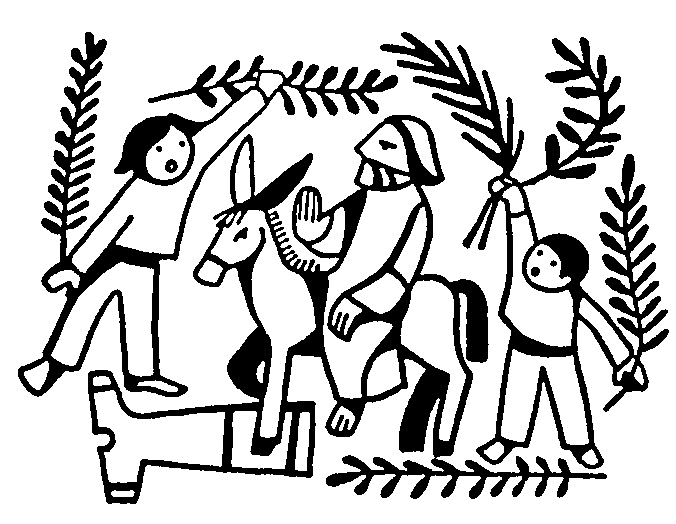 SERVERSApril 11/12    No Servers needed until further notice.	LECTORSApril 11/12    No Lectors needed until further notice.             EUCHARISTIC MINISTERS          	April 11/12 No Eucharistic Ministers needed until further  notice.OFFERING  March 29, 2020 (received via mail) $2,695.00Thank You for your Generosity! 		CONFESSIONIn the St. Joseph Sacristy – not in the confessional.The line starts at the Communion rail on St. Joseph sidePlease space yourselves 6 feet apartThere is no light, so if door is open – confession is availableGo in and close the doorStop at red cushion on floorKneel or Stand When you leave, leave the door openENTRANCEOnly the upper parking lot side door with the ramp is open during Prayer and Confession times.HOLY WEEKPRIVATE PRAYER AND CONFESSION ONLYMONDAY3:00pm to 5:00pmTUESDAY3:00pm to 5:00pmWEDNESDAY3:00pm to 5:00pmHOLY THURSDAY3:00pm to 5:00pmGOOD FRIDAY2:00pm to 5:00pmHOLY SATURDAY3:00pm – 5:00pmEASTER SUNDAYClosedPlease space yourselves at least a 6 foot radius apart.Bingo is cancelled until further notice.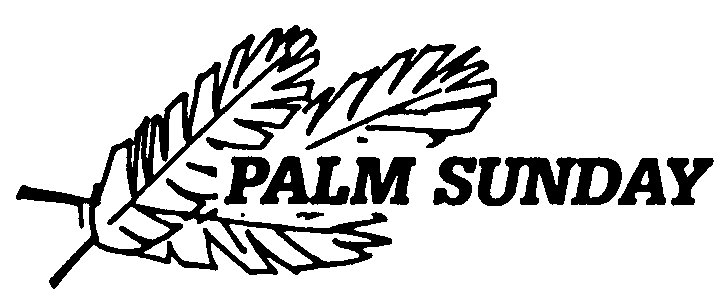 	Due to the public health concern about Coronavirus, these are the following directives from the Archdiocese. Baptisms and funerals are still possible but attendance is limited to immediate family members only. Anointing of the Sick is also available as usual.Below is a quote from Fr. Jean Baptist Saint-Jure, S.J. (1588 - 1657) from his great work entitled The Knowledge and Love of Our Lord Jesus Christ.  While his words may seem a little shocking to modern ears, they are quite apropos and accurate.

 “In Public Calamities
                 We ought to conform to God’s Will in all public calamities such as war, famine and pestilence, and reverence and adore His judgement's with deep humility in the firm belief that, however severe they may seem the God of infinite goodness would not send such disasters unless some great good were to result from them.  Consider how many souls may be saved through tribulation which would otherwise be lost, how many persons through affliction are converted to God and die with sincere repentance for their sins.  What may appear a scourge and punishment is often a sign of great grace and mercy.                As far as we are personally concerned, let us meditate well on this truth of our faith that the very hairs of our head are numbered 1, and not one of them will fall except by the [permissive] will of God.  In other words, we cannot suffer the least harm unless He wills and orders [allows] it.  Relying on this truth we can easily understand that we have nothing more or less to fear in times of public calamity than at any other time.  God can just as easily protect us in the midst of general ruin and despair as He can deliver us from evil while all around is peace and content.  The only thing we need to be concerned about is to gain His favor, and this is the inevitable effect of conforming our will to His. Let us therefore hasten to accept from His hand all that He sends us, and as a result of our trustful surrender He will either cause us to gain the greatest advantages from our misfortunes or else spare us them altogether.“
1  Matt 10:30